21.03 ВівторокДизайн і технологіїТема: Піаніно. Виготовлення піаніно в техніці орігамі Сьогодні ми будемо   виготовляти  піаніно  в техніці оригамі    .     Послідовність складання      зображено на ст.72  альбома-посібника.     Піані́но — музичний інструмент, різновид фортепіано, в якому струни, дека і механічна частина розташовані вертикально, а не горизонтально, внаслідок чого піаніно займає значно менше місця, ніж рояль.Перед початком роботи пригадайте правила користування ножицями.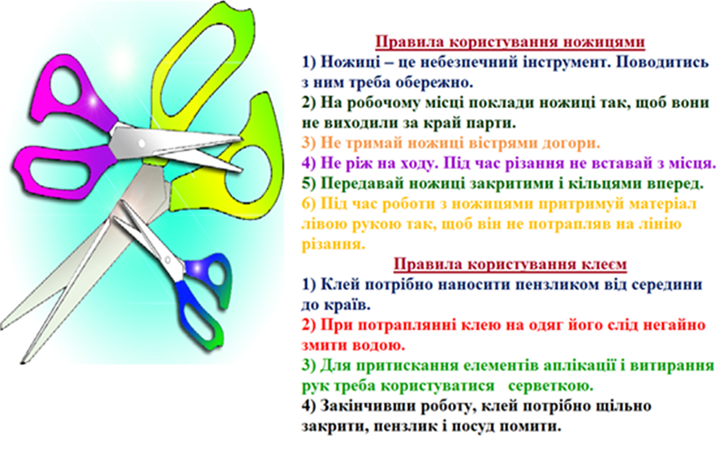 -Молодці! Тепер перегляньте відео, у якому показано поетапне виконання виробу і виконайте виріб за зразком.( посилання на ютуб канал Дистанційні уроки від Сані Степанівни)https://www.youtube.com/watch?v=QNztbuy08zk-Чекаю з нетерпінням на ваші поробки!